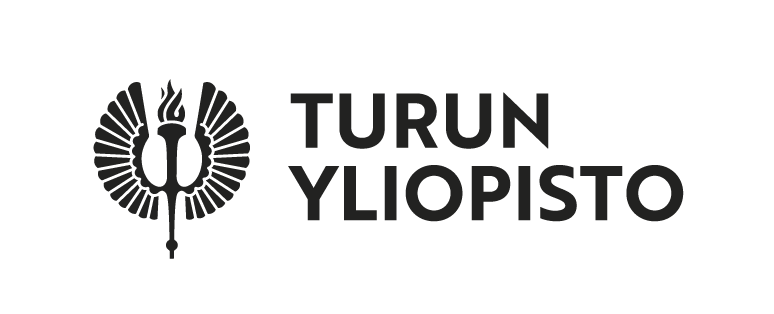 TURUN KAUPPAKORKEAKOULUN AVOIMEN VÄYLÄN HAKUUN TÄHTÄÄVÄT OPINNOT LUKUVUONNA 2024–2025OHJAAVA HOPSTarkista ajantasaiset väylähakuun vaadittavat opinnot ja muut tiedot (mm. hakuaika) Opintopolusta 
Turun hakukohteelta tai Porin hakukohteelta. Tietoa opinnoista löydät myös Väylähakuun suoritettavat opinnot -kuviosta, joka on avoimen yliopisto-opetuksen esittelysivulla otsikon ’Ohjeita opiskelun suunnitteluun’ -alla. Voit käyttää tätä Ohjaavaa Hopsia apuna opintojesi suunnitteluun. 
Tee oma henkilökohtainen opintosuunnitelmasi lopusta löytyviin tyhjiin taulukoihin.Suoritettava vähintään 7 opintojaksoa seuraavista:Suoritettava 6–15 opintopistettä vähintään yhden vieraan kielen yliopistotasoisia opintoja.HENKILÖKOHTAINEN OPINTOSUUNNITELMA VÄYLÄOPINTOIHINSeitsemän Y-kurssia. Huomioi, että vähintään yhden tulee olla laskentatoimen ja rahoituksen kurssi (LRY tai vähintään jompikumpi aiemmista LRYA ja/tai LRYB) ja yhden taloustieteiden kvantitatiivisten menetelmien kurssi (TKMY1 ja/tai TKMY3).Mahdollisessa tasatilanteessa etusijalle asetetaan hakija, joka on suorittanut lukumäärällisesti eniten valinnassa huomioitavia TuKKK:n kauppatieteiden kandidaatin tutkinnon peruskursseja (Y-kurssit).Turkuun hakevat: Haun yhteydessä tulee esittää hakulomakkeella toive kandidaatin tutkinnon erikoistumissuunnaksi. Voidaksesi tulla valituksi hakemaasi erikoistumissuuntaan, tulee sinun olla suorittanut erikoistumissuunnan johdantokurssi (Y-kurssi). Laskentatoimen ja rahoituksen erikoistumissuuntaan hyväksytyksi tuleminen edellyttää lisäksi, että olet suorittanut Laskentatoimen perusteet - opintojakson (tai vastaavat opintojaksot) vähintään arvosanalla 3.6–15 opintopistettä vähintään yhden vieraan kielen yliopistotasoisia opintoja (ruotsi ei ole vieras kieli). Huom. On mahdollista tehdä myös useamman vieraan kielen opintoja opintopistemäärän puitteissa. Muut opinnot:Opintopisteet yhteensä:Opintopisteillä painotettu keskiarvo (oltava vähintään 3,00):Turun kauppakorkeakoulun KTK-tutkinnon kaikille yhteisiä opintojaksoja (ns. Y-kurssit)Turun kauppakorkeakoulun KTK-tutkinnon kaikille yhteisiä opintojaksoja (ns. Y-kurssit)Turun kauppakorkeakoulun KTK-tutkinnon kaikille yhteisiä opintojaksoja (ns. Y-kurssit)Turun kauppakorkeakoulun KTK-tutkinnon kaikille yhteisiä opintojaksoja (ns. Y-kurssit)Kurssien lyhenteet Turun avoin yoLaajuus (op)Periodi(t)Kiintiö (opisk.)JOY Johtamisen perusteet3I – IV (nonstop)ei rajoitettuMAY Markkinoinnin perusteet3I – II 100TJY Yritys tietoyhteiskunnassa3I – II 40YJY Yritysjuridiikan perusteet 3IIII10020KTY Taloustieteen perusteet6Iei rajoitettuKVY Kansainvälisen liiketoiminnan perusteet3II80TKMY3 Tilastotieteen perusteet3II100YRY Introduction to Entrepreneurial Business3II80LOGY Toimitusketjujen johtamisen perusteet3II80LRY Laskentatoimen perusteet6III (kesto: 10 vko)100TKMY1 Talousmatematiikan perusteet3III80MENY1A Tieteellisen tutkimuksen perusteet 3III100Muutamia kielten ja liikeviestinnän opintojaksojaMuutamia kielten ja liikeviestinnän opintojaksojaMuutamia kielten ja liikeviestinnän opintojaksojaMuutamia kielten ja liikeviestinnän opintojaksojaKurssien lyhenteet Turun avoin yoLaajuus (op)Periodi(t)Kiintiö (opisk.)EN1a Business Communication I3I – IIIII – IV30 + 530 + 5Espanjan alkeiskurssi I4I – II30Ranskan alkeiskurssi I4I – IIIII – IV530Saksan alkeiskurssi I4I – II30 + 5Venäjän alkeiskurssi I4I – II5Y-kurssitPeriodi(t)OpintopisteetArvosana1.2.3.4.5.6.7.Yhteensä opY-kurssitPeriodi(t)OpintopisteetArvosana8.9.10.11.12.Yhteensä opKurssitPeriodi(t)OpintopisteetArvosanaYhteensä opKurssitPeriodi(t)OpintopisteetArvosanaYhteensä op